الممـلكة العـــربية الـــسعودية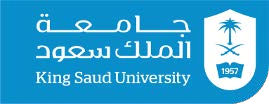 وزارة التــعليـم جامـعة المــلك ســعودكــليـة علوم الحاسب  التـطـبيقي  بالمزاحميةنموذج طلب رفع الحرمانسعادة المشرف على الكليَّة                                                               ســلمه اللهالسلام عليكم ورحمة الله وبركاته  وبعد،،،أتقدم لكم أنا الطالب :_____________________________ ورقمي الجامعي : ________________، بطلب  رفع الحرمان عني في المقرر/المقررات التالية:علماً بأنه مرفق بالطلب :□ السجل الأكاديمي                 □ أصل العذر                         □ مرفقات أخرى (تذكر) ...........علماً بأني لـ ( للمرة الأولى ـ للمرة الثانية ـ للمرة الثالثة .....................) التي أتقدم فيها خلال دراستي الأكاديمية بالطلب الموضَّح أعلاه.ماسم المقرَّررقم الشعبةمبرر الطلب12إقــــــــــــــــــــــــــــــرار :لا يعتبر طلبي مقبولاً إلا بعد موافقة صاحب الصلاحية، علما بأنه مرفق بالطلب□ السجل الأكاديمي                 □ أصل العذر                         □ مرفقات أخرى (تذكر) ...........إقــــــــــــــــــــــــــــــرار :لا يعتبر طلبي مقبولاً إلا بعد موافقة صاحب الصلاحية، علما بأنه مرفق بالطلب□ السجل الأكاديمي                 □ أصل العذر                         □ مرفقات أخرى (تذكر) ...........إقــــــــــــــــــــــــــــــرار :لا يعتبر طلبي مقبولاً إلا بعد موافقة صاحب الصلاحية، علما بأنه مرفق بالطلب□ السجل الأكاديمي                 □ أصل العذر                         □ مرفقات أخرى (تذكر) ...........إقــــــــــــــــــــــــــــــرار :لا يعتبر طلبي مقبولاً إلا بعد موافقة صاحب الصلاحية، علما بأنه مرفق بالطلب□ السجل الأكاديمي                 □ أصل العذر                         □ مرفقات أخرى (تذكر) ...........إقــــــــــــــــــــــــــــــرار :لا يعتبر طلبي مقبولاً إلا بعد موافقة صاحب الصلاحية، علما بأنه مرفق بالطلب□ السجل الأكاديمي                 □ أصل العذر                         □ مرفقات أخرى (تذكر) ...........إقــــــــــــــــــــــــــــــرار :لا يعتبر طلبي مقبولاً إلا بعد موافقة صاحب الصلاحية، علما بأنه مرفق بالطلب□ السجل الأكاديمي                 □ أصل العذر                         □ مرفقات أخرى (تذكر) ...........تاريخ الطلب:التوقيعجوال الطالب:لجنــــــة شؤون الطلاب رأي اللجنة : التوصية بقبول عذر غياب الطالب  في المقرر المذكور أعلاه لاستيفاء الشروط.التوصية بعدم قبول عذر غياب الطالب  في  المقرر المذكور أعلاه بسبب ......................رئيس اللجنة :............................................................................ التوقيع : ........................................... التاريخ : ..........................